MODELLO PER L’ACQUISIZIONE DEL CONSENSO DELL’INTERESSATO ALLA RICHIESTA DA PARTE DEL DATORE DI LAVORO DEL CERTIFICATO DI CUI ALL’ARTICOLO 25 BIS DEL DPR 313/2002.Il/La sottoscritt_  ___________________________________________________________________________  nat___ il ___/___/___ a__________________________________________________________(___________)    Sesso:           Maschile               FemminileCodice Fiscale ______________________________________________________________________________   PRESTA IL PROPRIO CONSENSO ALLA RICHIESTA DEL CERTIFICATO DI CUI ALL’ARTICOLO 25 DEL DPR 313/2002 E AL TRATTAMENTO DEI DATI GIUDIZIARI DA PARTE DEL DATORE DI LAVORO – I.C. CETRARO (CS).Allego fotocopia non autenticata del mio documento di riconoscimento.CETRARO, li_________________											FIRMA									______________________________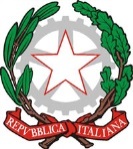 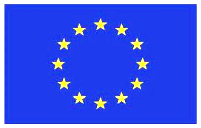 ISTITUTO COMPRENSIVO CETRARO Scuola dell’Infanzia, Primaria e Secondaria di I grado ad Indirizzo MusicaleVia Donato Faini - 87022 - CETRARO (CS) –  (0982) 91081- 91294C. F. 86001890788 - C. M. CSIC872004 -  codice univoco ufficio UFV13Le-mail: csic872004@istruzione.it- PEC: csic872004@pec.istruzione.itSito web: www.iccetraro.edu.it codice IPA: istsc_csic872004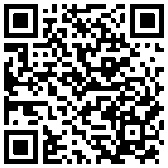 